基本信息基本信息 更新时间：2024-04-14 21:59  更新时间：2024-04-14 21:59  更新时间：2024-04-14 21:59  更新时间：2024-04-14 21:59 姓    名姓    名习喜佳习喜佳年    龄36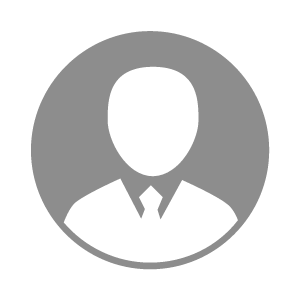 电    话电    话下载后可见下载后可见毕业院校河北旅游职业学院邮    箱邮    箱下载后可见下载后可见学    历大专住    址住    址期望月薪面议求职意向求职意向化验员化验员化验员化验员期望地区期望地区河北省/石家庄市河北省/石家庄市河北省/石家庄市河北省/石家庄市教育经历教育经历就读学校：河北旅游职业学院 就读学校：河北旅游职业学院 就读学校：河北旅游职业学院 就读学校：河北旅游职业学院 就读学校：河北旅游职业学院 就读学校：河北旅游职业学院 就读学校：河北旅游职业学院 工作经历工作经历工作单位：石家庄峪口禽业有限公司 工作单位：石家庄峪口禽业有限公司 工作单位：石家庄峪口禽业有限公司 工作单位：石家庄峪口禽业有限公司 工作单位：石家庄峪口禽业有限公司 工作单位：石家庄峪口禽业有限公司 工作单位：石家庄峪口禽业有限公司 自我评价自我评价本人性格开朗、稳重、有活力，待人热情、真诚;工作认真负责，积极主动，能吃苦耐劳，抗压能力强，具有较强的适应能力;纪律性强，工作积极配合;意志坚强，具有较强的无私奉献精神。本人性格开朗、稳重、有活力，待人热情、真诚;工作认真负责，积极主动，能吃苦耐劳，抗压能力强，具有较强的适应能力;纪律性强，工作积极配合;意志坚强，具有较强的无私奉献精神。本人性格开朗、稳重、有活力，待人热情、真诚;工作认真负责，积极主动，能吃苦耐劳，抗压能力强，具有较强的适应能力;纪律性强，工作积极配合;意志坚强，具有较强的无私奉献精神。本人性格开朗、稳重、有活力，待人热情、真诚;工作认真负责，积极主动，能吃苦耐劳，抗压能力强，具有较强的适应能力;纪律性强，工作积极配合;意志坚强，具有较强的无私奉献精神。本人性格开朗、稳重、有活力，待人热情、真诚;工作认真负责，积极主动，能吃苦耐劳，抗压能力强，具有较强的适应能力;纪律性强，工作积极配合;意志坚强，具有较强的无私奉献精神。本人性格开朗、稳重、有活力，待人热情、真诚;工作认真负责，积极主动，能吃苦耐劳，抗压能力强，具有较强的适应能力;纪律性强，工作积极配合;意志坚强，具有较强的无私奉献精神。本人性格开朗、稳重、有活力，待人热情、真诚;工作认真负责，积极主动，能吃苦耐劳，抗压能力强，具有较强的适应能力;纪律性强，工作积极配合;意志坚强，具有较强的无私奉献精神。其他特长其他特长